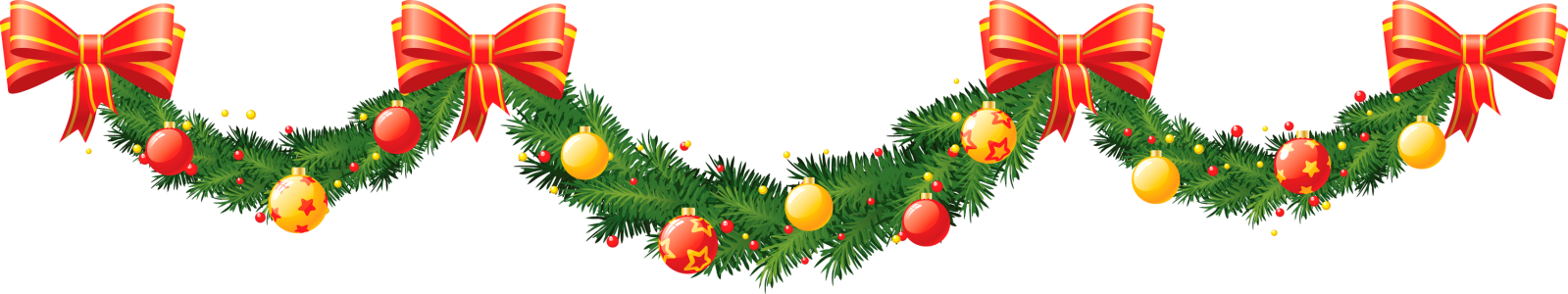 Графикпроведения  новогодних утренников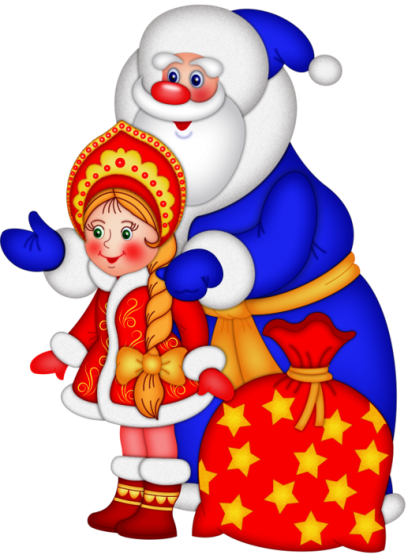 Дата проведенияВремяГруппа26.12.2016 г.понедельник15.40 «Капельки»27.12.2016 г.вторник9.009.4510.3015.40«Ветерок» «Топотушки»«Звоночки»«Затейники»28.12.2016 г.среда9.009.4510.3016.30 «Росточки» «Малышок»«Звёздочки»«Почемучки»29.12.2016 г.четверг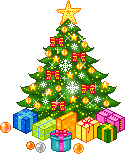 9.0010.0016.4515.30 «Радуга»«Знайки»«Фантазёры»«Непоседы»30.12.2016 г.пятница9.009.4510.30«Солнечные лучики» «Ладушки»«Неваляшки»